KEBIJAKAN POLITIK LUAR NEGERI AS TERHADAP PEMBANGUNAN INDUSTRI NUKLIR KOREA UTARALAPORAN SKRIPSIDiajukan untuk memenuhi salah satu syarat mata kuliah SkripsiProgram Studi Ilmu Hubungan Internasional Strata-1 (S1)Tahun Akademik 2017/2018 Disusun oleh:RIZKA PRIMANDHINI ARSYA142030118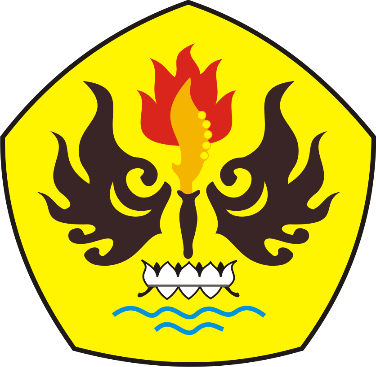 FAKULTAS ILMU SOSIAL DAN ILMU POLITIKUNIVERSITAS PASUNDANBANDUNG2018